Lista de útiles kínder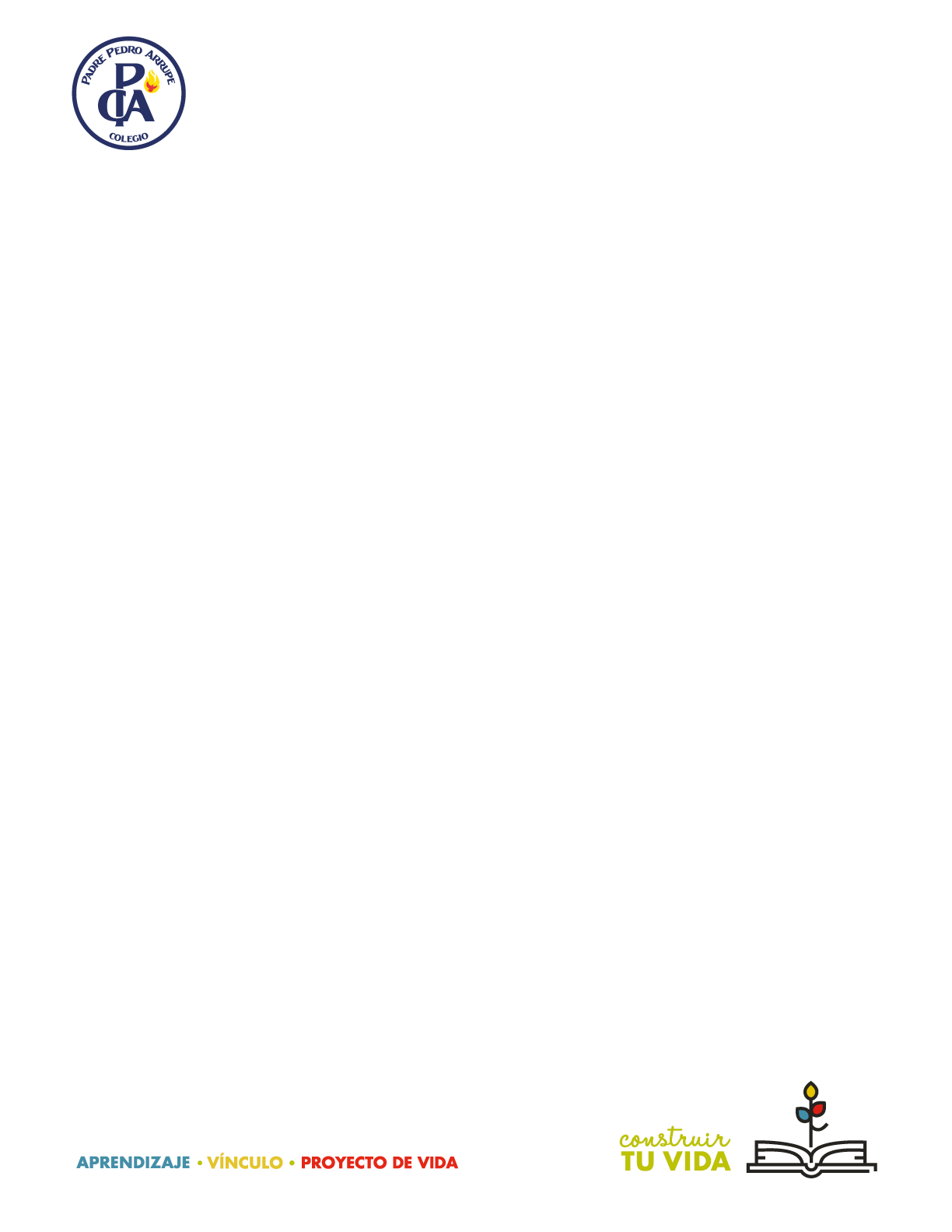  2022Una caja plástica de 2,5 litros Una cola fría 38 gr.Una tijera (si su hijo o hija es zurdo enviar la tijera adecuada)1 pegamento en barra 40 grs1 lápiz grafito1 goma1 Caja de lápices de madera 12 colores tamaño jumbo 1 caja de lápices de cera 12 colores Sacapuntas adecuado para el tamaño jumboAlfombra individual1 croquera de tamaño oficio doble faz (hoja gruesa)2 masas Play-Do 112grs (color a elección)Una aguja de lana de metal punta romaUn bastidor de 20 cm de diámetroUn trozo de arpillera1 telar para niñ@s (se envia imagen de referencia) 1 metro de tela creaEnviar diariamente:Vaso o botella para tomar agua (enviar en la mochila diariamente)Bolsa con muda de ropa de cambio5 mascarillas de cambioObservación: Durante el año se solicitará algunos materiales dependiendo de las actividades que realizaremos.Los invitamos a colaborar enviando de forma voluntaria:Mascarillas de niñ@sToallas húmedasToallas húmedas multiuso desinfectantesTODO DEBE VENIR MARCADO CON EL NOMBRE Y APELLIDO DE SUS HIJ@S